Критерии для оценивания  деятельности ГККП  «Аграрно- индустриальный колледж , город Атбасар, Атбасарского района» при управлении образования Акмолинской области по специальности «Строительство и эксплуатация зданий и сооружений» квалификация «Штукатур»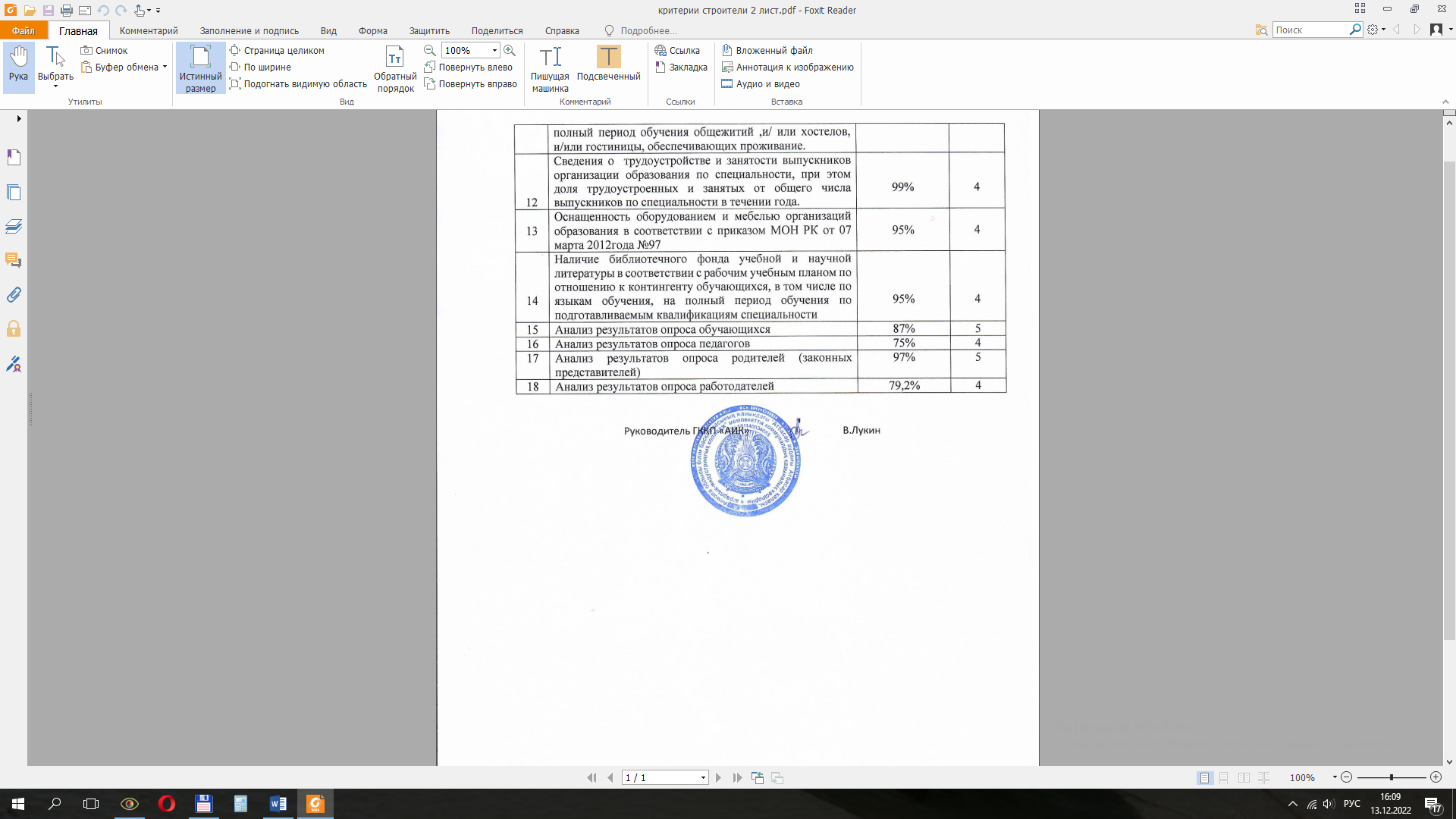 №п/пКритерии оцениванияПоказатель,%Баллы1.Доля педагогов, имеющих высшее (послевузовское) педагогическое образование по соответствующему профилю или документ, подтверждающий педагогическую переподготовку.85,3%32.Доля педагогов, которые не реже одного раза в пять лет повышали/подтверждали уровень квалификационной категории ( в том числе руководителей не реже одного раза в три года)97%43.Доля педагогов прошедших курсы повышения квалификации педагогов( в том числе руководителей, заместителя руководителя) не реже одного раза в три года.100%54.Доля педагогов и мастеров производственного обучения, для которых основным местом работы является лицензиат, от общего числа педагогов по подготавливаемым квалификациям специальности (за исключением рабочих квалификаций)100%55.Доля педагогов по общеобразовательным дисциплинам организаций образования, для которых основным местом работы является лицензиат, от общего числа педагогов по общеобразовательным дисциплинам по подготавливаемым квалификациям специальности (для рабочих квалификаций)81,5%46.Доля педагогов высшей и первой категории, педагогов-экспертов, педагогов-исследователей, педагогов-мастеров и (или) магистров, от числа педагогов по подготавливаемым квалификациям специальности, для которых основным местом работы является лицензиат (для технического и профессионального образования)31,5%39Доля педагогов специальных дисциплин и мастеров производственного обучения, прошедших стажировку в организациях и/ или на производстве объемом не менее72 часов за последние 3 года, от числа педагогов по подготавливаемым квалификациям специальности (педагогов по специальности)100%510Доля педагогов и мастеров производственного обучения, имеющих степень магистра, ученую степень доктора философии(PhD)0%2